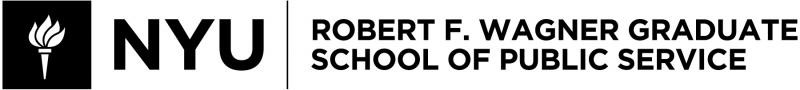 PADM-GP 2119 – 001 and 002)Marketing for Nonprofit Organizations Fall 2023: Sections 1 and 2(As of 26 August 2023 -- See ChatGPT Info added on on Page 9)Instructor InformationRobyn L. SteinEmail: robynlstein@nyu.eduOffice address: 295 Lafayette StreetStudent hours: Prior to class if pre-arranged or we find a general location to meet. Zoom Office hours if arranged beforehand via emailCourse Information: Class Meeting Time | LocationTuesdays: 9/5 – 12/12: No Class October 10thLOCATION: 194 Mercer Street, (Between Houston & Bleecker) Room 204Section One: 4:55 - 6:35 pm Eastern TimeSection Two: 6:45 – 8:25 pm Eastern TimeFINAL EVALUATION LINK:New link that will hopefully work https://coursefeedback.nyu.edu/nyu/Course DescriptionDeveloping and executing an organization’s marketing strategy can be a complicated process that is integral to raising money, increasing visibility, recruiting brand ambassadors / influencers/ advocates / supporters – and building momentum to achieve its mission. It is also affected by issues of the day and time, whether the COVID virus, racial, sexual, and social injustice, censorship, the political climate and local, regional, national, &/or world events.During the semester, students will learn elements used in a broad-based assessment approach to marketing and branding including examining organizational strategies, branding and framing, storytelling, cause-related marketing, and marketing campaigns with an equity-based lens.Not-for-profits also compete with businesses and social entrepreneurs for attention, likes, hits, donations, and votes. This is particularly evident given the widespread use of digital tools and social media, which are critical elements of all organizations’ successes.In order to be facile in this digital economy and time, all internal staff at all levels and functions within a not-for-profit are brand ambassadors. They must be extremely well focused, flexible to alter their course on a dime, and aware of the importance of working closely together to create the desired and strategic impact. In addition, many small organizations contend with limited staff and financial resources.Students will then have the opportunity to develop a marketing SWOT, a focused SMART strategy for the organization of their choice, and creative stories for digital media and other uses. Special Guests will join the Professor to bring their stories and experiences into the class as students tap into knowledge about organizations with which they are familiar, and expand their horizons by learning about others. The types of mission-driven organizations and entities explored may be in such areas as the visual and performing arts; health and human services; social, economic and racial justice; education; and the environment. All guest visits are subject to final availability.Course and Learning ObjectivesLearning Assessment TableOverview of the SemesterAll details and special guests are subject to changeSession 1: CLASS SET-UP | SURVEY RESULTS | September 5, 2023We will open our first class with a discussion of the class structure, grading, expectations, key objectives, rules for the semester, and possibly a tour of our NYU Brightspace site to learn how to navigate it. We’ll review your survey results and discuss your observations to highlight and then talk about integrated marketing and communications in both not-for-profit and for-profit spaces.In small groups, students will discuss their observation about the organizations they selected in the required survey and the ones they observed more deeply.Session ObjectivesAcknowledge comprehension of class responsibilities and contractUnderstand class structure and use of NYU BrightspaceRecognize best-in-class examples of not-for-profit branding, marketing efforts, and their impact/effectiveness for successful and not-so-successful organizations and corporationsSession 2: INTRODUCTION TO BRANDING | September 12, 2023We’ll begin class with our first oral presentations by students, a practice that will continue throughout the semester.We will cover the basics of branding – including three assessments tools for not-for-profit organizations looking at organization websites and social media:IDEA, introduced by the Stanford Social Innovation Review, which is uniquely suited to to not-for-profit organizations,A simple brand base and brand face assessment method and the underlying brand attributes of importanceA brand personality assessment tool.Session ObjectivesIllustrate the comparative importance of branding / marketing of not-for-profits vs for-profitsGain understanding of and identify the right questions to assess brands using criteria such as Brand Equity / IDEA concepts / Brand base and face / Brand personality measuresContinue to recognize best-in-class examples of not-for-profit branding, marketing efforts, and their impact/effectivenessSession 3: BRANDING | REBRANDING | FRAMING | September 19, 2023Following presentations, we will discuss the rebranding of Bideawee -- an animal rescue organization -- that they undertook beginning in 2018. We’ll talk about how they and others maydistinguish, differentiate and frame their messaging to clarify and align their organizational messaging to present a unified brand. To what end? To reach their target audiences and to increase attention, engagement, and revenues.We'll also discuss how frames differ for organizations (local, national, and global) working in the same issue area, including how particular frames may have the ability to attract those with specific demographics to their organization.Session ObjectivesExamine re-branding issues for an organization (budgeting, timing, priorities, challenges, and strategies, messaging, tagline, mission refinement, website, and social media)Review and deepen understanding of brand assessment tools examining a not-for-profit pre and post rebrandingUnderstand the concept of message framing and recognizing 'differentiation' between organizational frames in the same issue area, their messages, purpose, and potential benefitSession 4: CASE STUDY: THE ART THERAPY PROJECT | September 26, 2023After presentations, our Special Guests will talk about The Art Therapy Project (TATP) in an open discussion and assessment of current priorities continued brand development, current challenges, plans and strategy following a board leadership transition, and an assessment of the organizations marketing strategies and tactics. Topics up for discussion include their mission statement, website, messaging, partnerships, and social media with a focus on conversions.Special Guests:Martha Dorn, Executive Director, The Art Therapy ProjectRebecka Dionne, Marketing Manager, The Art Therapy ProjectDan Enrico, VP of Strategy, The DSM GroupSession ObjectivesExamine a different rebranding model for a smaller and younger organizationDistinguish the long-term benefits of continually reviewing and refreshing your brand to stay relevantParticipate actively in live organizational assessment of marketing tools and tactics to meet strategic objectives and specifically develop strategies to acquire new donorsSession 5: SWOT | SMART PLANS Part One | October 3, 2023After presentations, we'll begin with a discussion about marketing/communications SWOTs and SMART Marketing plans -- which will be a focus of the 2nd half of the semester. Each student will select a not-for-profit organization of their choice for which they will create a plan. It can beone they have been assessing in the first four (4) sessions of the semester or another. The project will be an additive process that will go from Session 5 through Session 13.This first session will focus on creating a general marketing assessment of an organization including a SWOT specifically looking at how their marketing impacts the overall success of the organization. We’ll talk about how a SWOT can lead to the development of a methodically planned SMART Marketing Plan, which can motivate audiences to take key and strategic actions for an organization. Again, each student will select one organization for which they will create a plan.Session ObjectivesDemonstrate understanding and benefits of marketing assessments and SWOTS as well as initial understanding of SMART marketing plan componentsNO CLASS: October 10, 2023 LEGISLATIVE DAYSession 6: SWOT | SMART PLANS Part Two | October 17, 2023Following presentations, we’ll look at the class assessments and SWOTS, and then discuss the next sections – the concept, goal, and objectives based upon the identification of realistic and aspirational audiences. Also to be touched upon during this session and the rest of the SMART Chart classes will be Objectives, Calls to Action (BJ Fogg Behavioral Model,) Digital Influencers, Tactics, and Metrics.Session ObjectivesDemonstrate understanding and benefits of a marketing assessment & SWOTSDemonstrate initial understanding of marketing concept and SMART plan goals and objectives based upon identification of key audiencesSession 7: STORYTELLING | CRISIS COMMUNICATIONS | October 24, 2023Following presentations, we'll unpack stories, an extremely essential aspect of marketing that can effectively illustrate your organization’s impact. We'll talk about how developing effective stories are essential to an organization. We’ll also discuss how to assess, identify, write, and tell stories with sensitivity and honor, and how to attempt to cut through the digital noise to attract specific audiences such as donors, users, politicians, and others.If there’s time, we’ll discuss crisis communications planning and strategies to mitigate bad repercussions for organizations.Session ObjectivesRecognize a successful story arcIdentify the components of and value of a good story for your organization and practice shaping themPractice assessing and shaping storiesUnderstand the value of developing a long-term relationship with story originatorsGrasp the elements of and necessity of creating a well-developed crisis communications plan for your organizationGrasp the value of turning crises into opportunities for your long-term branding and organizational successUnderstand the interdependency of departments when in needSession 8: SMART PLANS Part Three | October 31, 2023Following presentations, we’ll discuss your progress and understanding of your SMART Charts and depending on the class’s progress we may cover some of the many tactics noted throughout the semester Including internal / external marketing and communications tools (both traditional and cutting edge,) basic tools for press outreach, stories that may be newsworthy versus noteworthy, what types of media are called upon for different situations, events, and/or advocacy to build a case and garner attention, timelines, time management, and budgeting.Session ObjectivesDemonstrate continued and deepening understanding of SMART Chart components and element integrationRecognize the plethora of tactics to keep in your toolbox as you plan marketing and communications for your organizationGain knowledge about potential digital and analog time management, budgeting, and organizing toolsSession 9: DIGITAL | SOCIAL MEDIA CONTENT & STORIES | TOOLS |November 7, 2023Following presentations, our special guests will take us through a look at digitalengagement tools used by Welcome to Chinatown, a nonprofit amplifying and addressing the critical needs of Chinatown and its entrepreneurs, especially focusing on taking alistening approach to planning their strategy both when it’s ‘business as usual’ and in times of organizational challenges and difficulties. They’ll focus on digitally re-tooling on a regular basis, social media and metrics. Also discussed will be the use of stories in creating and presenting effective digital content.Other topics that may be covered during this or a later session, depending on time, include appropriate channels, Google Search Words, Blockchain, AI, and SEO.Special Guests:Jamie Lonie, Digital Media Specialist, Founder, Amplifi DigitalJackie Wang, Chief Operating Officer, Welcome to ChinatownSession ObjectivesDemonstrate knowledge of essential digital tools and analytics for different circumstancesEvaluate the tools and resources availableExamine and understand key elements of a digital strategyObserve the digital learnings and growth of a NFP start-up formed during COVIDGrasp tools used for digital storytelling and elsewhere, such as A/B testing / SEOSession 10: SMART CHARTS SIDEBAR | TOOLKITS & TACTICS,November 14, 2023Following presentations, our special guest will discuss the creation of two toolkits that she and the professor created to combat censorship in libraries for the American Library Association, plus one toolkit and materials the professor created for the Ezra Jack Keats Foundation. We'll talk about how tactics such as a toolkit might be considered as part of a communications strategy or SMART Chart based on a strong approach to attracting or enlisting your desired audience.Special Guests:Cara Taback, President, Cantata Communications. Former communications leadership positions at Madison Square Garden & City HarvestSession ObjectivesExamine case studies of toolkits developed for particular issues and uses to see how advocacy and education can be put into actionSession 11: CORPORATE PARTNERSHIPS, SPONSORSHIPS & CAUSE RELATED MARKETING (CRM) PROGRAMS | November 21, 2023After presentations, we will discuss corporate giving and cause related marketing – each session will feature a different professional in the field who are former colleagues and who excel in understanding the sector. They will discuss ways that many non-profits have the opportunity to increase their visibility and diversify their fundraising through corporate involvement. We'll look at various mutually beneficial marketing arrangements between not-for-profits and corporations that exist, what it takes to develop a CRM program, some of the best practices, what conditions are needed for particular programs to succeed, and what types of not-for-profits and corporations can engage in these programs.Special Guests:Section 1: Gabriella Mizrahi, Former Associate Director of Business Partnerships, City Harvest | Senior Manager Corporate Relations, Welcome.USSection 2: Chelsea Etlinger, Senior Manager Business Partnerships, City HarvestSession ObjectivesArticulate how marketing and communications are an integral part of CRM and other corporate partnership & sponsorship programsIdentify potential benefits and givebacks including the importance of employee engagementConsider the give and take of potential corporate and other beneficial partnerships and collaborations for not-for-profitsTHANKSGIVING: Thursday, November 23, 2023Session 12: SMART CHARTS Part 4 | November 28, 2022Following presentations, we’ll delve back into your SMART Charts to see your progress, development, and understanding as well as new potential tactics you’ve picked up throughout the semester. Finally, we’ll talk about metrics and how you’ll know when you’ve reached your objectives and goals. This class is in preparation for your final SMART Chart submission due on December 2nd.Session ObjectivesDemonstrate deepened understanding of SMART Chart element integrationExamine case studies to see how plans have been put into actionSession 13: SMART CHARTS Final | December 5, 2023cSession ObjectivesSolidify learnings about SMART charts including adding concepts of inclusivity and equityExamine how marketing programs and their metrics morph based upon evolving needsRecognize the benefits and potential drawbacks of new and existing technologiesSession 14: NON-PROFIT MARKETING THROUGH AN INCLUSIVE / EQUITY BASED LENS | WRAP UP | December 12, 2023Following any final presentations, our guest will be a communications professional, originally from the mid-west, who has worked at the ACLU both in Nebraska and NYC. He will share his story and then how organizations consider or don't consider race and other 'isms' when presenting themselves to attract donors, users, followers in protecting the freedoms provided by the Constitution. We will look at examples of "What were they thinking" in both the for-profit and non-profit world to assess and consider appropriate questions to consider, organizations’ responses and their responsibility to their stakeholders, followers, donors, etc. He’ll talk aboutsome of the challenges and opportunities around coordinating communications between the national ACLU office and local chapters.Special Guest:Tyler Richard, Associate Director of Nationwide Strategic Communications, American Civil Liberties Union (ACLU)Session ObjectivesReview historical and current examples of bias in marketing campaigns and brandingExamine how elements of "'isms" and bias may unintentionally enter the non-profit sector through organizational leadershipDiscuss the 'Whys' of bias in non-profit marketing, how to heighten and discuss sensitivity to it, an organization’s authenticity, and how to fix responses and marketing going forward.FINAL REFLECTIONS DUE Saturday, December 16, 5pmAcademic IntegrityAcademic integrity is a vital component of Wagner and NYU. All students enrolled in this class are required to read and abide by Wagner’s Academic Code. All Wagner students have already read and signed the Wagner Academic Oath. Plagiarism of any form will not be tolerated and students in this class are expected to report violations to me. If any student in this class is unsure about what is expected of you & how to abide by the academic code, please contact me.** NEW ** ChatGPT and Artificial Intelligence (as of 26 Aug 23)Ethical uses of ChatGPT, Bard, and other generative AI tools are permitted but require acknowledgment. I will provide specific guidance on how you can use these tools for assignments in which it will be included. As a reminder, please review Wagner’s Academic Integrity Policy, which is also mentioned on the syllabus.[Examples of uses you might consider for your course: to generate ideas, to compare your original text to alternatives, to correct and proofread text but not to draft it.]The policies of Wagner require that you complete and submit your own work. If you use ChatGPT, Bard, and other generative AI tools in your work, you must cite them. If you don’t this violates the school’s norms, and you will be held to Wagner’s Academic Integrity Policy.Henry and Lucy Moses Center for Students with Disabilities at NYUAcademic accommodations are available for students with disabilities. Please visit the Moses Center for Students with Disabilities (CSD) website and click on the ReasonableAccommodations and How to Register tab or call or email CSD at (212-998-4980 or mosescsd@nyu.edu) for information. Students who are requesting academic accommodations are strongly advised to reach out to the Moses Center as early as possible in the semester for assistance.NYU’s Calendar Policy on Religious HolidaysNYU’s Calendar Policy on Religious Holidays states that members of any religious group may, without penalty, absent themselves from classes when required in compliance with their religious obligations. Please notify me in advance of religious holidays that might coincide with exams to schedule mutually acceptable alternatives.Course Learning Objective CoveredCorresponding SessionDevelop critiquing skills to assess corporate and not-for-profit branding elementsSessions 1-4Understand the basics of branding, framing and re-branding in the not-for- profit space, including the long-term effects of a re-brandSessions 1-4Be able to conduct a marketing and communications SWOT (strengths, weaknesses, opportunities, threats) analysisSessions 5 & 6Develop SMART marketing/communications plan to understand an organization’s niche and how to grasp new direction for a campaign (goal, objectives, audiences, tactics, metrics)Sessions 5-13Recognize, analyze, and draft effective stories that aptly portray an organization's core mission and visionSession 7Assess and learn to utilize digital and social media tools, strategies to employ them and metrics for measurementSessions 4, 9, 10Grasp varied types of corporate opportunities that benefit not-for-profits, including partnerships, sponsorships, and cause-related marketingSession 11Discuss the 'Whys' of racial and other bias in non-profit marketing in not- for-profits and for-profits, how to heighten and discuss sensitivity to it, and how to fix it going forwardSession 14Identify tactical methodologies and tools to 'get it done" – including the breadth of marketing tools available including those for organizations existing on a shoestring budget; timelines and budgets that can be employed for your organization and workflow; communications and media tactics; pointers to working cross-functionally; and tools to evaluate your results.Sessions 2 - 14